                                                                                  “El mandamiento es una lámpara, la enseñanza es una luz               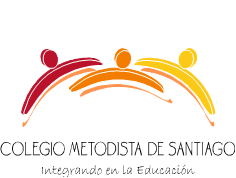                                                                                   y la disciplina es el camino de la vida” (Proverbios 6:23) Profesora Katherine Sampson F.3ºA Básico Religión: Clase: N°3     16 de noviembre de     2020    *  Observan link: https://youtu.be/dib6xNgTMbU          Moisés en el rio.    *  Observan canciones cristianas.    *   Pintan guía.    *   Se adjunta guía.